Spicy Parsnip and Apple Soup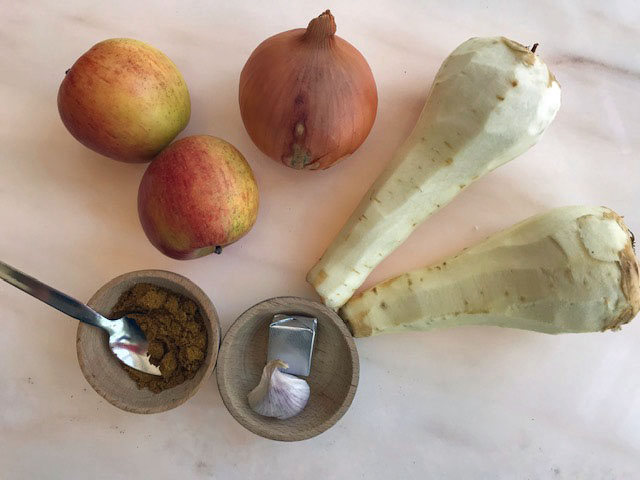 You will need: 2 Large Parsnips1 large Onion2 Apples1 tablespoon of oil1 clove of garlic2 teaspoons of curry powder 1 stock cubePeel and chop up the parsnip into small pieces and peel and chop up the apple.Chop the onion into small pieces and start frying it slowly in a panAfter about 5-6 minutes when the onion is transparent add the garlic and fry for a minute.Stir in the curry powder and then the parsnips and apples and fry gently for a minute.Add the stock to the pan and enough water to cover the parsnips and apples.Simmer for about 20-25 minutes until the parsnips are soft.Use a hand liquidiser to make a smooth soup. If the soup is too thick then add more water and re heat it.I put a teaspoon of cream and some coriander on top -it makes a better photo and will taste good, but is optional.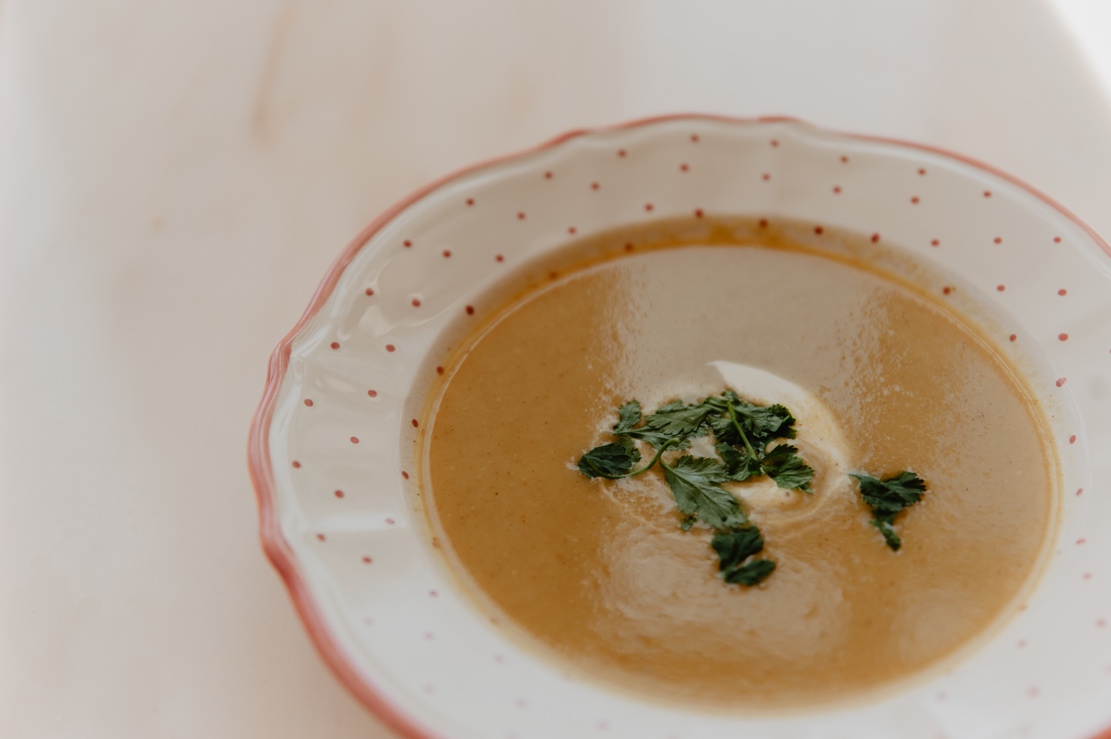 